Lesson 11 Practice ProblemsUse long division to show that the fraction and decimal in each pair are equal. and 0.75 and 0.06 and 0.28Mai walked  of a 30-mile walking trail. How many miles did Mai walk? Explain or show your reasoning.Use long division to find each quotient. Write your answer as a decimal.Tyler reasoned: “ is equivalent to  and to , so the decimal of  is 0.36.”
 Use long division to show that Tyler is correct.Is the decimal of  also 0.36? Use long division to support your answer.Complete the calculations so that each shows the correct difference.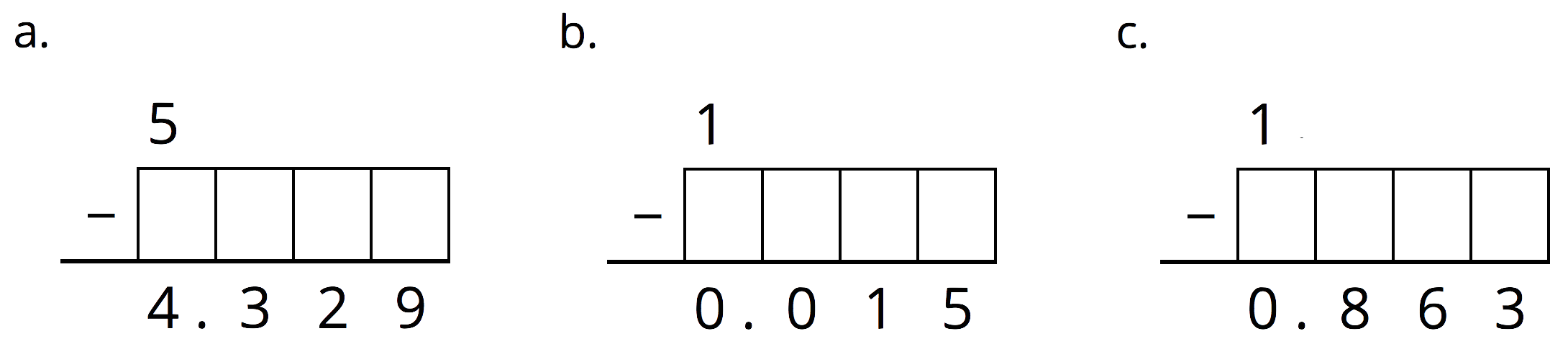 (From Unit 5, Lesson 4.)Use the equation  and what you know about fractions, decimals, and place value to explain how to place the decimal point when you compute .(From Unit 5, Lesson 6.)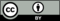 © CC BY Open Up Resources. Adaptations CC BY IM.